О сроках и способах поверки квартирных приборов учета воды.Сроки поверки счетчиков горячей и холодной воды четко регламентируются действующими законодательными актами в сфере применения контрольно-измерительных приборов. Ответственность за осуществление таких процедур несет владелец жилого помещения, поэтому граждане должны обладать информацией о механизме и сроках их проведения. Законодательная база, которая является основой, регламентирующей необходимость выполнения поверки счетчиков холодной и горячей воды, а также определяющей их сроки работы, сформирована следующими нормативными актами: Постановление правительства № 354 «О предоставлении коммунальных услуг собственникам и пользователям помещений в многоквартирных и жилых домах», определяющий основы обеспечения единства систем измерений в РФ; Федеральный закон №261 «Об энергосбережении и повышении энергетической эффективности»; ФЗ №102 «Об обеспечении единства измерений». Подобная процедура является обязательной по причине того, что в процессе эксплуатации приборов и воздействия на них сторонних факторов могут произойти изменения. Такие изменения могут послужить причиной неправильного измерения проходящей через них воды и, как следствие, неверных или неточных показаний. Законодательством установлено следующее выполнение поверочных работ: для счетчиков холодной воды – 6 лет; для горячей, поверочный интервал несколько меньше, поскольку воздействие высоких температур изнашивает детали быстрее – он составляет 4 года.Услуга по поверке счетчиков воды является конкурентной. Для осуществления поверочных работ можно обратиться в АО «МОСВОДОКАНАЛ» или любую другую специализированную организацию, которая аттестована и имеет документальное подтверждение на выполнение поверочных работ счетчиков воды. Специалисты компании выезжают по адресу, где установлен счетчик и выполняют все необходимые измерения у собственника на дому.Стоит также отметить один важный факт, о котором забывают (или не знают) собственники домов и квартир – срок поверки счетчиков устанавливается не с момента его установки и начала работы, а со дня его выпуска и упаковки на заводе-изготовителе.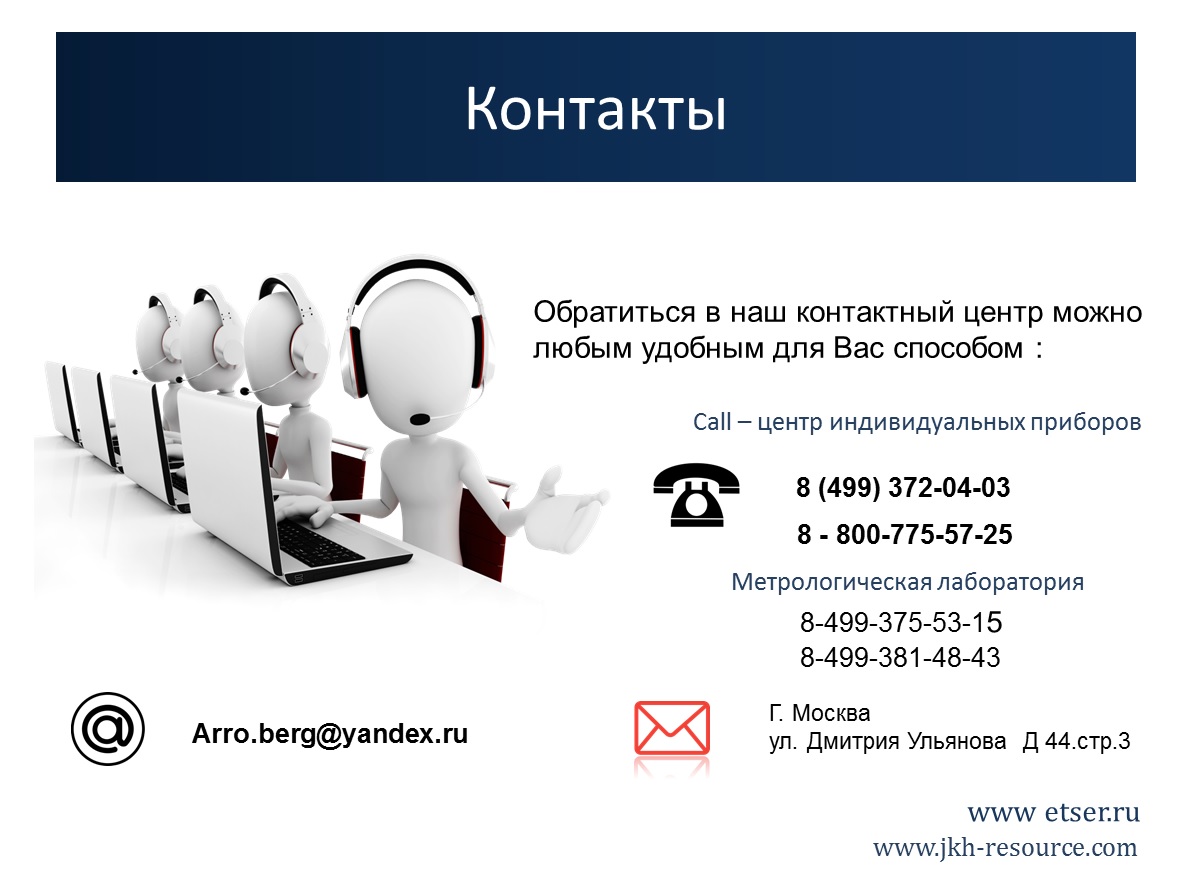 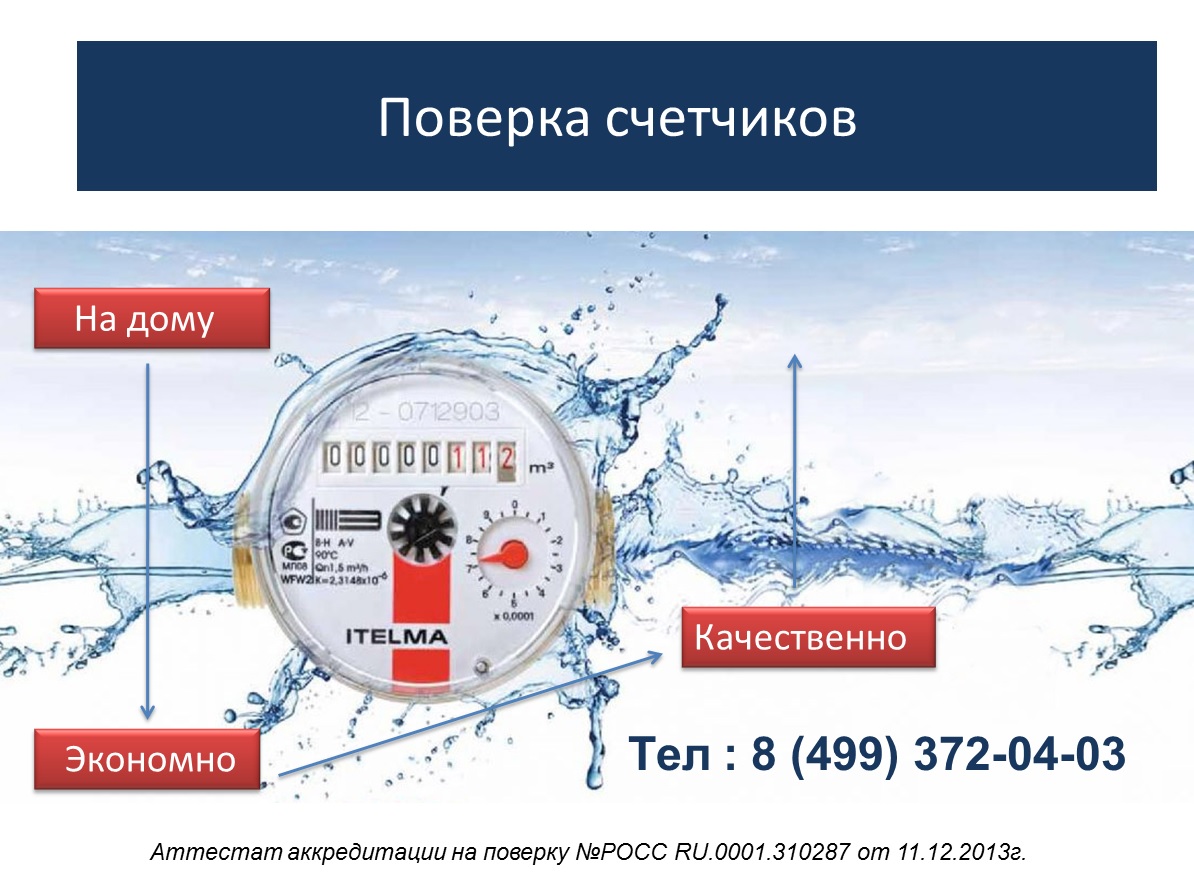 